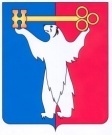 АДМИНИСТРАЦИЯ ГОРОДА НОРИЛЬСКАКРАСНОЯРСКОГО КРАЯРАСПОРЯЖЕНИЕО внесении изменений в распоряжение Администрации города Норильска от 19.04.2010 №1220 Руководствуясь пунктом 7 Постановления Правительства Российской Федерации от 28.01.2006 №47 «Об утверждении положения о признании помещения жилым помещением, жилого помещения непригодным для проживания и многоквартирного дома аварийным и подлежащим сносу или реконструкции»,Ввести в представительный состав межведомственной комиссии по вопросам признания помещения жилым помещением, пригодным (непригодным) для проживания и многоквартирного дома аварийным и подлежащим сносу или реконструкции на территории муниципального образования город Норильск, утвержденный распоряжением Администрации города Норильска от 19.04.2010 №1220, представителя Норильского отдела Управления Федеральной службы государственной регистрации, кадастра и картографии по Красноярскому краю в качестве члена комиссии. Опубликовать и разместить настоящее распоряжение на официальном сайте муниципального образования город Норильск.Руководитель Администрации города Норильска                                Е.Ю. Поздняков05.12.2014г. Норильск     № 6496